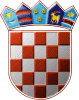               REPUBLIKA HRVATSKAKRAPINSKO – ZAGORSKA ŽUPANIJA                    GRAD ZLATAR                GRADONAČELNIKKLASA:024-03/23-02/04URBROJ:2140-07-02-23-1Zlatar, 08.09.2023.POLUGODIŠNJE IZVJEŠĆEo radu gradonačelnice Grada Zlatara za razdoblje od 01.01. do 30.06.2023. godine	Temeljem članku 35.b Zakona o lokalnoj i područnoj (regionalnoj) samoupravi - pročišćeni tekst („Narodne novine” broj 19/13, 137/15, 123/17, 98/19 i 144/20) i članka 42. st. 1. Statuta Grada Zlatara ("Službeni glasnik Krapinsko-zagorske županije"  broj 36A/13, 9/18, 9/20 i 17A/21) gradonačelnik je u obvezi dva puta godišnje podnijeti polugodišnje izvješće Gradskom vijeću Grada Zlatara o svom radu i to do 31. ožujka tekuće godine za razdoblje srpanj – prosinac prethodne godine i do 15. rujna za razdoblje siječanj – lipanj tekuće godine.                   U izvještajnom razdoblju od 01.01. do 30.06.2023. godine održane su tri sjednice Gradskog vijeća te su donijeti slijedeći akti, kojima je gradonačelnik predlagač:Odluka o donošenju prethodne suglasnosti na Statut Pučkog otvorenog učilišta dr. Jurja Žerjavića Zlatar,Odluka o donošenju Prethodne suglasnosti na Statutarnu Odluku o izmjenama Statuta Dječjeg vrtića i jaslica Zlatarsko zlato,Odluka o donošenju prethodne suglasnosti na Pravilnik o unutarnjem ustrojstvu i načinu rada Dječjeg vrtića i jaslica Zlatarsko zlato,Odluka o izmjeni Odluke o utvrđivanju mjerila za sufinanciranje predškolskog odgoja djece u dječjim vrtićima i sufinanciranju usluge čuvanja, brige i skrbi o djeci predškolske dobi koju pružaju obrti za obavljanje djelatnosti dadilja na području Grada Zlatara,Davanje Prethodne suglasnost za Opće uvjete isporuke komunalne usluge obavljanja dimnjačarskih poslova na području Grada Zlatara,Donošenje Odluke o izmjeni Odluke o izvršavanju proračuna,Suglasnost za izdavanje bjanko zadužnice Hrvatskim šumama d.o.o. kao jamstvo za uredno izvršenje Ugovora o izgradnji i održavanju šumske ceste/infrastrukture,Donošenje Odluke o zaduživanju Grada Zlatara za realizaciju kapitalnih projekata,Donošenje Odluke o raspoređivanju sredstava za redovito godišnje financiranje političkih stranaka zastupljenih u Gradskom vijeću Grada Zlatara za 2023. godinu, Donošenje Zaključka o dodjeli javnih priznanja Grada Zlatara za 2023. godinu,Davanje suglasnosti za provedbu projekta Gradske knjižnice Zlatar,Donošenje Rezolucije Gradskog vijeća Grada Zlatara o proglašenju Grada Zlatara sigurnim mjestom za žene,Donošenje I. izmjene i dopune Proračuna Grada Zlatara za 2023. godinu:I. izmjena i dopuna Proračuna Grada Zlatara za 2023. godinu,Odluka o izmjeni Odluke o izvršenju Proračuna Grada Zlatara za 2023. godinu,Davanje suglasnosti za izdavanje bjanko zadužnica kao jamstva za uredno izvršenje ugovorne obveze prema Ugovoru o dugoročnom kreditu broj 54/2023-DPVPJS,Davanje suglasnosti za izdavanje bjanko zadužnica kao jamstva za uredno izvršenje ugovorne obveze prema Ugovoru o kratkoročnom revolving kreditu broj 53/2023-DPVPJS,Donošenje Odluke o izradi V. izmjene i dopune Prostornog plana uređenja Grada Zlatara,Razrješenje i imenovanje mrtvozornika za područje Grada Zlatara,Donošenje Odluke o imenovanju Gradskog povjerenstva za procjenu šteta od prirodnih nepogoda,	Raspravljena su i usvojena izvješća i planovi rada:1. Izvješće o radu Galerije izvorne umjetnosti Zlatar za 2022. godinu,Izvješće o radu Gradske knjižnice Zlatar za 2022. godinu,Izvješće o radu Pučkog otvorenog učilišta dr. Jurja Žerjavića za 2022. godinu,Izvješće o izvršenju Plana djelovanja u području prirodnih nepogoda za 2022. godinu,Izvješće o stanju zaštite od požara i stanju provedbe godišnjeg provedbenog plana unaprjeđenja zaštite od požara za područje Grada zlatara za 2022. godinu,Polugodišnje izvješće o radu gradonačelnika Grada Zlatara za razdoblje od 01.07. do 31.12.2022. godine,Izvješće o radu davatelja javne usluge sakupljanja komunalnog otpada na području Grada Zlatara (Komunalac Konjščina d.o.o.) za 2022. godinu,Izvješće o radu Zagorske javne vatrogasne postrojbe za 2022. godinu,Donošenje Godišnjeg izvještaja o izvršenju Proračuna Grada Zlatara za 2022. godinu,Izvješća o realizaciji programa javnih potreba Grada Zlatara u 2022. godini:Izvješće o izvršenju Programa gradnje komunalne infrastrukture,Izvješće o izvršenju Programa održavanja komunalne infrastrukture, Izvješće o izvršenju Programu javnih potreba u kulturi,Izvješće o izvršenju Programu socijalne skrbi Grada Zlatara,Izvješće o izvršenju Programu javnih potreba u sportu,Izvješće o izvršenju Programu utroška sredstava šumskog doprinosa,Izvješće o izvršenju Programu utroška sredstava od prodaje stanova na kojima postoji stanarsko pravo,Izvješće o izvršenju Programu utroška sredstava od naknada za zadržavanje nezakonito izgrađenih zgrada u prostoru,Izvješće o izvršenju Programu utroška sredstava spomeničke rente,Izvješće o izvršenju Programu gradnje građevina za gospodarenje komunalnim otpadom,Izvješće o izvršenju Programu korištenja sredstava od zakupa, prodaje, prodaje izravnom pogodbom, privremenog korištenja i davanje na korištenje izravnom pogodbom poljoprivrednog zemljišta u vlasništvu države na području Grada Zlatara,Izvješće o stanju u prostoru Grada Zlatara za razdoblje od 2018. do 2021. godine,Izvješće o radu Vatrogasne zajednice Grada Zlatara i DVD-a Zlatar, Donja Batina i Belec za 2022. godinu,Donošenje Godišnjeg provedbenog plana unaprjeđenja zaštite od požara za područje Grada Zlatara za 2023. godinu,Donošenje I. izmjene i dopune Plana nabave za 2023. godinu,Donošenje izmjene i dopune programa prema I. izmjeni i dopuni Proračuna Grada Zlatara za 2023. godinu,Donošenje III. Izmjene i dopune Plana nabave za 2023. godinu.	U izvještajnom razdoblju nastavljene su aktivnosti na izgradnji komunalne infrastrukture.	U izvještajnom razdoblju sklopljeni su slijedeći ugovori:                                                                                              GRADONAČELNICA                                                                                        Jasenka Auguštan-Pentek, bacc.oec.REDNI BROJDOBAVLJAČIZNOS UGOVORAOPISDATUM UGOVORA1.VODOPRIVREDA ZAGORJE d.o.o.68.247,40   Ugovor o izvođenju radova na sanaciji klizišta na području Grada - Grupa 1 - sanacija klizišta u Vinogradskoj ulici 112. siječnja 2023.2.VODOPRIVREDA ZAGORJE d.o.o.100.931,71   Ugovor o izvođenju radova na sanaciji klizišta na području Grada - Grupa 2 - sanacija klizišta u Vinogradskoj ulici 212. siječnja 2023.3.HRVATSKE VODE25.864,77   Ugovor o sufinanciranju revidiranja baze komunalne naknade Grada Zlatara17. siječnja 2023.4.KOMUNALAC KONJŠČINA d.o.o.Ugovor o obavljanju komunalnih poslova zimskog održavanja nerazvrstanih cesta na području Grada Zlatara13. siječnja 2023.5.LEUŠTEK j.d.o.o.Ugovor o davanju koncesije za obavljanje komunalne djelatnosti dimnjačarskih poslova na području Grada Zlatara16. siječnja 2023.6.USTANOVA ZA OBRAZOVANJE ODRASLIH ZA POSLOVE ZAŠTITE OSOBA I IMOVINE "DEFENSOR"265,45 mjesećnoUgovor o izvođenju poslova i zadaća iz područja sustava civilne zaštite, gospodarenja otpadom, zaštite od požara i djelovanja Grada u području prirodnih nepogoda19. siječnja 2023.7.VECTOR 3D d.o.o.79.269,00   Ugovor o izvođenju radova na uređenju groblja02. siječnja 2023.8.EVOLARE d.o.o.166,25 mjesećnoUgovor o održavanju web aplikacije e-sjednice16. siječnja 2023.9.STUDENTSKI CENTAR U ZAGREBU79,16   Ugovor o obavljanju studentskog posla - Jan Pukljak30. siječnja 2023.10.EURO CONSULTING d.o.o.10.937,50   Ugovor o pružanju usluga01. veljače 2023.11.MINISTARSTVO ZNANOSTI I OBRAZOVANJAUgovor o dodjeli bespovratnih sredstava za projekte koji se financiraju iz mehanizma za oporavak i otpornost_ Dogradnja i opremanje dječjeg vrtića Zlatarsko zlato09. veljače 2023.12.MINISTARSTVO KULTURE I MEDIJA RH66.361,40   UGOVOR br. 14-0044-23 o financiranju programa31. siječnja 2023.13.AXIOM d.o.o.mjesečna naknada 108,15 EUR bez PDV-aUgovor br. 034/2023 o redovnom održavanju informacijskog sustava za upravljanje grobljima10. veljače 2023.14.AKD-Zaštita d.o.o.15.694,56   Ugovor br. TJZ/33-23 o pružanju zaštitarskih usluga tjelesne zaštite20. veljače 2023.15.ŽUPA UZNESENJA BDM ZLATAR1.500,00   Ugovor o dodjeli potpore20. veljače 2023.16.PRIMAT LOGISTIKA d.o.o.31.097,50   Ugovor o nabavi opreme20. siječnja 2023.17.Qben, OBRT ZA USLUGE, VL. MARKO VARGA32.875,00   Ugovor  o nabavi info kioska23. veljače 2023.18.NOGOMETNI KLUB MLADOST3.000,00   Ugovor o dodjeli financijske potpore21. veljače 2023.19.SVEUČILIŠTE U ZAGREBU_STUDENTSKI CENTAR U ZAGREBU655,73   Ugovor o obavljanju studentskog posla - Jan Pukljak01. veljače 2023.20.HEP- Operator distribucijskog sustava d.o.o.Ugovor o korištenju mreže broj: 4002-23-100280892427. veljače 2023.21.BROSIG PROJEKT d.o.o.5.500,00 (bez PDV-a)Ugovor o stručnom nadzoru12. siječnja 2023.22.BROSIG PROJEKT d.o.o.4.750,00   Ugovor o izradi projektne dokumentacije20. siječnja 2023.23.GRADSKI OBJEKTI VRBOVEC d.o.o. i TURISTIČKA AGENCIJA MMG PUTOVANJA d.o.o.Ugovor o organizaciji škole plivanja, odredište Nerezine01. ožujka 2023.24. ZAVOD ZA JAVNO ZDRAVSTVO KRAPISNKO-ZAGORSKE ŽUPANIJE597,26 (bez PDV-a) po deratizacijiUgovor o stručnom nadzoru nad provedbom obvezatnih dezinfekcijskih, dezinsekcijskih i deratizacijskih mjera27. veljače 2023.25.ZAGORSKA RAZVOJNA AGENCIJASporazum o pružanju savjetodavne podrške za pripremu projekata u 2023. godini01. ožujka 2023.26.UDRUGA LIJEPA NAŠA ZAGREB663,61   Sporazum o suradnji u provođenju međunarodnog programa Ekoškole u RH za 2023.27. veljače 2023.27.HOLZ KONSTRUKT d.o.o.78.172,63   Ugovor o izvođenju radova na sanaciji klizišta u Donjoj Selnici06. ožujka 2023.28.OSNOVNA ŠKOLA ANTE KOVAČIĆA ZLATAR2.166,63   Ugovor o dodjeli financijske potpore08. ožujka 2023.29.ZAGORSKI LIST d.o.o.200,00 bez PDV mjesećnoUgovor o usluzi informiranja28. veljače 2023.30.OSNOVNA ŠKOLA ANTE KOVAČIĆA ZLATAR36,77   Ugovor o dodjeli financijske potpore13. ožujka 2023.31.BROSIG PROJEKT d.o.o.4.375,00   Ugovor o izradi elaborata 24. veljače 2023.32.BROSIG PROJEKT d.o.o.9.000,00   Ugovor o izradi troškovnika sa geodetskim snimkama24. veljače 2023.33.BROSIG PROJEKT d.o.o.4.875,00   Ugovor o izradi elaborata 02. ožujka 2023.34.BROSIG PROJEKT d.o.o.7.975,00   ugovor o izradi troškovnika06. ožujka 2023.35.MINISTARSTVO RADA, MIROVINSKOG SUSTAVA, OBITELJI I SOCIJALNE POLITIKE I HRVATSKI ZAVOD ZA ZAPOŠLJAVANJE196.850,49   Ugovor o dodjeli bespovratnih sredstava za projekte koji se financiraju iz Europskog socijalnog fonda u financijskom razdoblju 2014.-2020. - MIPOS13. ožujka 2023.36.ZAGORJE DIGITAL d.o.o.2.700,00   Ugovor o pružanju usluge informiranja13. ožujka 2023.37.HRVATSKA GORSKA SLUŽBA SPAŠAVANJA664,00   Ugovor o izravnoj dodjeli financijskih sredstava za financiranje djelatnosti HGSS stanica Zlatar Bistrica u 2023. godini20.03.2023.38.ZAGORSKA RAZVOJNA AGENCIJA-Sporazum o pružanju savjetodavne podrške za pripremu projekata u 2023. godini15.03.2023.39.ZAGORSKA RAZVOJNA AGENCIJA-Sporazum o pružanju savjetodavne podrške za pripremu projekata u 2023. godini15.03.2023.40.ZAGORSKA RAZVOJNA AGENCIJA-Sporazum o pružanju savjetodavne podrške za pripremu projekata u 2023. godini15.03.2023.41.RADIO HRVATSKO ZAGORJE - KRAPINA d.o.o.900,00   Ugovor o pružanju usluge informiranja13. ožujka 2023.42.ZAGORJE INTERNATIONAL d.o.o.2.700,00   Ugovor o pružanju usluge informiranja13. ožujka 2023.43.BROSIG PROJEKT d.o.o.3.500,00   Ugovor o stručnom nadzoru13. ožujka 2023.44.RADIO STUBICA d.o.o.1.200,00   Ugovor o pružanju usluge informiranja13. ožujka 2023.45.DELIMATECH j.d.o.o.25.795,00   Ugovor o obavljanju komunalnih poslova održavanja čistoće i javnih površina na području Grada Zlatara27. ožujka 2023.46.DELMATECH25.058,00   Ugovor o obavljanju radova uređenja zelenih površina na području Grada Zlatara27. ožujka 2023.47.ZAGORSKA RAZVOJNA AGENCIJA-Sporazum o pružanju savjetodavne podrške za pripremu projekata u 2023. godini24. ožujka 2023.48.HRVATSKE ŠUMEUgovor o izgradnji i održavanju šumske ceste/infrastrukture21. ožujka 2023.49.OBRT ZA USLUGE STUDIO GLOSS, VL. JOŠKO ČAGALJ10.500,00   Ugovor o umjetničkom angažmanu13. veljače 2023.50.SVEUČILIŠTE U ZAGREBU-STUDENTSKI CENTAR U ZAGREBU691,57   Ugovor o obavljanju studentskog posla - Jan Pukljak02. ožujka 2023.51.PRO-NEX PROJEKTI d.o.o.9.000,00   Ugovor o izradi nalaza ovlaštenog inženjera10. siječnja 2023.52.PRO-NEX PROJEKTI d.o.o.5.950,00   Ugovor o izradi troškovnika10. siječnja 2023.53.GRADMOST d.o.o.366.565,00   Ugovor o izvođenju radova na sanaciji prometnica na području Grada Zlatara oštećenih u potresu PN-3/23, Grupa 304. travnja 2023.54.PRIMAT LOGISTIKA d.o.o.I. ANEKS UGOVORA o nabvi opreme29. ožujka 2023.55.ZAGORSKA RAZVOJNA AGENCIJASporazum o pružanju savjetodavne podrške za pripremu projekata u 2023. godini11. travnja 2023.56.STROJNI ISKOP- TRANSPORT "ZAJEC"57.675,00   Ugovor o obavljanju komunalnih poslova održavanja nerazvrstanih cesta na području Grada Zlatara05. travnja 2023.57.CIUDAD d.o.o. za uslugeUgovor o pružanju usluge informiranja13. ožujka 2023.58.ZAGORSKI VODOVOD d.o.o.5.551,37   Ugovor o prijenosu financijskih sredstava 29. ožujka 2023.59.ZAGORSKI VODOVOD d.o.o.2.800,22   Ugovor o prijenosu financijskih sredstava 29. ožujka 2023.60.ZAGORSKI VODOVOD d.o.o.1.950,48   Ugovor o prijenosu financijskih sredstava 29. ožujka 2023.61.GRADITELJSTVO, ANDRIJA GRABAR765.186,88   Ugovor o izvođenju radova na sanaciji prometnica na području Grada Zlatara oštećenih u potresu PN-3/23, Grupa 204. travnja 2023.62.GRAĐEVINSKI OBRT ISKOP - vl. Gabrijela Kočet1.209.784,31   Ugovor o izvođenju radova na sanaciji prometnica na području Grada Zlatara oštećenih u potresu - PN-3/23, Grupa 104. travnja 2023.63.CESTNO PODJETJE PTUJ d.d.478.393,75   Ugovor o izvođenju radova na sanaciji nerazvrstanih cesta oštećenih uslijed potresa - NMV - 9/23, Grupa 114. travnja 2023.64.CESTNO PODJETJE PTUJ d.d.213.425,00   Ugovor o izvođenju radova na sanaciji nerazvrstanih cesta oštećenih uslijed potresa - NMV - 9/23, Grupa 214.travnja 2023.65.UDRUGA DRAGOVOLJACA I VETERANA DOMOVINSKOG RATA RH KZŽ132,72   Ugovor o dodjeli financijske potpore07. travnja 2023.66.PODUZETNIČKI CENTAR KZŽ1.500,00   Ugovor o poslovnoj suradnji 19. travnja 2023.67.STJEPAN ĐUKIĆ PIŠTA942,00 NETOUgovor o autorskom djelu19. travnja 2023.68.BROSIG PROJEKT d.o.o.33.500,00   Ugovor o stručnom nadzoru14. travnja 2023.69.BROSIG PROJEKT d.o.o.112.250,00   Ugovor o stručnom nadzoru14. travnja 2023.70.GRAĐEVINSKI OBRT ISKOP - vl. Gabrijela Kočet698.675,75   Ugovor o izvođenju radova na sanaciji nerazvrstanih cesta Zlatar - PN - 3A/23, Grupa 120. travnja 2023.71.GRAĐEVINSKI OBRT ISKOP - vl. Gabrijela Kočet157.899,09   Ugovor o izvođenju radova na sanaciji nerazvrstanih cesta Zlatar - PN - 3A/23, Grupa 220. travnja 2023.72.MINISTARSTVO PROSTORNOG UREĐENJA, GRADITELJSTVA I DRŽAVNE IMOVINE1.102.133,84   Dodatak 1. ugovoru o dodjeli bespovratnih financijskih sredstava za operacije koje se financiraju iz Fonda solidarnosti Europske unije14. ožujka 2023.73.LUCIJA JELUŠIĆ ŠIMATOVIĆ220,00 netoUgovor o autorskom djelu05. travnja 2023.74.EVA KIRCHMAYER BILIC220,00 netoUgovor o autorskom (umjetničkom) djelu05. travnja 2023.75.KULTURNO UMJETNIČKO DRUŠTVO BELEC5.000,00   Ugovor o dodjeli financijske potpore19. travnja 2023.76.STROJNI ISKOP - TRANSPORT "ZAJEC"28.331,25   Ugovor o izvođenju radova na sanaciji nerazvrstanih cesta u Gradu Zlataru - PN- 1/23, grupa 306. travnja 2023.77.HEP ELEKTRA d.o.o.Ugovor o opskrbi (kategorija poduzetništvo) 0001-2023-300879704426.travnja 2023.78.HEP ELEKTRA d.o.o.Ugovor o opskrbi (kategorija poduzetništvo) 0001-2023-300877075526.travnja 2023.79.HEP ELEKTRA d.o.o.Ugovor o opskrbi (kategorija poduzetništvo) 0001-2023-300877230426.travnja 2023.80.HEP ELEKTRA d.o.o.Ugovor o opskrbi (kategorija poduzetništvo) 0001-2023-300877799026.travnja 2023.81.HEP ELEKTRA d.o.o.Ugovor o opskrbi (kategorija poduzetništvo) 0001-2023-300878592626.travnja 2023.82.HEP ELEKTRA d.o.o.Ugovor o opskrbi (kategorija poduzetništvo) 0001-2023-300879034126.travnja 2023.83.HEP ELEKTRA d.o.o.Ugovor o opskrbi (kategorija poduzetništvo) 0001-2023-300878869826.travnja 2023.84.HEP ELEKTRA d.o.o.Ugovor o opskrbi (kategorija poduzetništvo) 0001-2023-300877248126.travnja 2023.85.HEP ELEKTRA d.o.o.Ugovor o opskrbi (kategorija poduzetništvo) 0001-2023-300879958326.travnja 2023.86.HEP ELEKTRA d.o.o.Ugovor o opskrbi (kategorija poduzetništvo) 0001-2023-300879333626.travnja 2023.87.HEP ELEKTRA d.o.o.Ugovor o opskrbi (kategorija poduzetništvo) 0001-2023-300879333026.travnja 2023.88.HEP ELEKTRA d.o.o.Ugovor o opskrbi (kategorija poduzetništvo) 0001-2023-300879322126.travnja 2023.89.HEP ELEKTRA d.o.o.Ugovor o opskrbi (kategorija poduzetništvo) 0001-2023-300879289526.travnja 2023.90.HEP ELEKTRA d.o.o.Ugovor o opskrbi (kategorija poduzetništvo) 0001-2023-300878340026.travnja 2023.91.HEP ELEKTRA d.o.o.Ugovor o opskrbi (kategorija poduzetništvo) 0001-2023-300878305126.travnja 2023.92.HEP ELEKTRA d.o.o.Ugovor o opskrbi (kategorija poduzetništvo) 0001-2023-300878253726.travnja 2023.93.HEP ELEKTRA d.o.o.Ugovor o opskrbi (kategorija poduzetništvo) 0001-2023-300877249626.travnja 2023.94.HEP ELEKTRA d.o.o.Ugovor o opskrbi (kategorija poduzetništvo) 0001-2023-300879737526.travnja 2023.95.HEP ELEKTRA d.o.o.Ugovor o opskrbi (kategorija poduzetništvo) 0001-2023-300879845126.travnja 2023.96.HEP ELEKTRA d.o.o.Ugovor o opskrbi (kategorija poduzetništvo) 0001-2023-300879354226.travnja 2023.97.HEP ELEKTRA d.o.o.Ugovor o opskrbi (kategorija poduzetništvo) 0001-2023-300878340326.travnja 2023.98.HEP ELEKTRA d.o.o.Ugovor o opskrbi (kategorija poduzetništvo) 0001-2023-300878341826.travnja 2023.99.HEP ELEKTRA d.o.o.Ugovor o opskrbi (kategorija poduzetništvo) 0001-2023-300877191926.travnja 2023.100.HEP ELEKTRA d.o.o.Ugovor o opskrbi (kategorija poduzetništvo) 0001-2023-300879500526.travnja 2023.101.HEP ELEKTRA d.o.o.Ugovor o opskrbi (kategorija poduzetništvo) 0001-2023-300877834626.travnja 2023.102.HEP ELEKTRA d.o.o.Ugovor o opskrbi (kategorija poduzetništvo) 0001-2023-300877783126.travnja 2023.103.HEP ELEKTRA d.o.o.Ugovor o opskrbi (kategorija poduzetništvo) 0001-2023-300877807326.travnja 2023.104.HEP ELEKTRA d.o.o.Ugovor o opskrbi (kategorija poduzetništvo) 0001-2023-300878261326.travnja 2023.105.HEP ELEKTRA d.o.o.Ugovor o opskrbi (kategorija poduzetništvo) 0001-2023-300879378926.travnja 2023.106.HEP ELEKTRA d.o.o.Ugovor o opskrbi (kategorija poduzetništvo) 0001-2023-300879398026.travnja 2023.107.HEP ELEKTRA d.o.o.Ugovor o opskrbi (kategorija poduzetništvo) 0001-2023-300879398926.travnja 2023.108.HEP ELEKTRA d.o.o.Ugovor o opskrbi (kategorija poduzetništvo) 0001-2023-300879439926.travnja 2023.109.HEP ELEKTRA d.o.o.Ugovor o opskrbi (kategorija poduzetništvo) 0001-2023-300877249326.travnja 2023.110.HEP ELEKTRA d.o.o.Ugovor o opskrbi (kategorija poduzetništvo) 0001-2023-300879349926.travnja 2023.111.HEP ELEKTRA d.o.o.Ugovor o opskrbi (kategorija poduzetništvo) 0001-2023-300879497226.travnja 2023.112.HEP ELEKTRA d.o.o.Ugovor o opskrbi (kategorija poduzetništvo) 0001-2023-300879473026.travnja 2023.113.HEP ELEKTRA d.o.o.Ugovor o opskrbi (kategorija poduzetništvo) 0001-2023-300879470326.travnja 2023.114.HEP ELEKTRA d.o.o.Ugovor o opskrbi (kategorija poduzetništvo) 0001-2023-300877069226.travnja 2023.115.HEP ELEKTRA d.o.o.Ugovor o opskrbi (kategorija poduzetništvo) 0001-2023-300877170626.travnja 2023.116.HEP ELEKTRA d.o.o.Ugovor o opskrbi (kategorija poduzetništvo) 0001-2023-300878208926.travnja 2023.117.HEP ELEKTRA d.o.o.Ugovor o opskrbi (kategorija poduzetništvo) 0001-2023-300879661526.travnja 2023.118.HEP ELEKTRA d.o.o.Ugovor o opskrbi (kategorija poduzetništvo) 0001-2023-300879669426.travnja 2023.119.HEP ELEKTRA d.o.o.Ugovor o opskrbi (kategorija poduzetništvo) 0001-2023-300879506026.travnja 2023.120.HEP ELEKTRA d.o.o.Ugovor o opskrbi (kategorija poduzetništvo) 0001-2023-300879501426.travnja 2023.121.HEP ELEKTRA d.o.o.Ugovor o opskrbi (kategorija poduzetništvo) 0001-2023-300879530826.travnja 2023.122.GROMATIC KR d.o.o.14.375,00   Ugovor o izradi geodetskih snimki postojećeg stanja26. travnja 2023.123.HEP Ugovor o korištenju mreže broj: 4002-23-100284210708. svibnja 2023.124.VODOLIM 1.715.828,32   Ugovor o javnoj nabavi radova izgradnje tržnice09. svibnja 2023.125.DINO TURNIŠKI1.100,00 NETOAutorski ugovor o umjetničkom nastupu19. travnja 2023.126.SREDNJA ŠKOLA ZLATAR3.602,00   Ugovor o dodjeli financijske potpore28. travnja 2023.127.SREDNJA ŠKOLA ZLATAR380,00   Ugovor o dodjeli financijske potpore06. travnja 2023.128.UMJETNIČKA ORGANIZACIJA HIT TEATAR1.600,00   Ugovor 27. travnja 2023.129.GRADMOST d.o.o.276.227,50   Ugovor o izvođenju radova uređenja nogostupa na području Grada - 4. faza izgradnje nogostupa u Varaždinskoj ulici24. travnja 2023.130.SVEUČILIŠTE U ZAGREBU - STUDENTSKI CENTAR U ZAGREBU512,37   Ugovor o obavljanju studentskog posla - Jan Pukljak04. travnja 2023.131.Qben, OBRT ZA USLUGE, VL. MARKO VARGAI. ANEKS UGOVORA o nabavi info kioska 21. travnja 2023.132.VODOPRIVREDA ZAGORJE d.o.o.I. ANEKS UGOVORA o izvođenju radova na sanaciji klizišta na području Grada - Vinogradska - Grupa 131. ožujka 2023.133.VODOPRIVREDA ZAGORJE d.o.o.II. ANEKS UGOVORA o izvođenju radova na sanaciji klizišta na području Grada - Vinogradska - Grupa 231. ožujka 2023.134.GORAN ĐURKOVIĆ5.000,00 netoAutorski ugovor o umjetničkom nastupu - grupa Vigor DKR 202326. travnja 2023.135.URED OVLAŠTENOG INŽENJERA GRAĐEVINARSTVA IGOR KOLAR18.600,00   Ugovor o stručnom nadzoru - tržnica09. svibnja 2023.136.KRAPINSKO-ZAGORSKA ŽUPANIJA5.151,03   UGOVOR br. PVIO 01/23 o sufinanciranju rekonstrukcije komunalnih vodnih građevina na području Grada Zlatara15. svibnja 2023.137.STUDIO NEXAR d.o.o.29.000,00   Ugovor o stručnom nadzoru03. travnja 2023.138.MPGIDodatak II. ugovoru o dodjeli bespovratnih financijskih sredstava za operacije koje se financiraju iz Fonda solidarnosti Europske unije23. svibnja 2023.139.GRADITELJSTVO, ANDRIJA GRABAR21.074,55   Ugovor o izvođenju radova24. svibnja 2023.140.CAMERATA RAGUSINA d.o.o.4.500,00   Ugovor o poslovnoj suradnji 24. travnja 2023.141.HEP-OPERATOR DISTRIBUCIJKSOG SUSTAVA d.o.o.Ugovor o osivanju prava služnosti broj: 4002-22/202312. svibnja 2023.142.STUDENTSKI CENTAR U ZAGREBU691,57   Ugovor o obavljanju studentskog posla - Jan Pukljak2. svibanj 2023.143.KOMUNALAC KONJŠČINA d.o.o.9.489,68   Ugovor o obavljanju usluga malčiranja bankina29. svibanj 2023.144.GROMATIC KR d.o.o.14.375,00   Ugovor o izradi geodetskih snimki izvedenog stanja24. svibnja 2023.145.GLJIVARSKO DRUŠTVO MEDENKA ZLATAR500,00   Ugovor o dodjeli financijske potpore06. lipnja 2023.146.KUĆNA POMOĆ500,00   Ugovor o financiranju aktivnosti udruga na području Grada Zlatara u 2023. godini12. lipnja 2023.147.UDRUGA HRVATSKIH VOJNIH INVALIDA DOMOVINSKOG RATA ZLATAR221,33   Ugovor o financiranju aktivnosti udruga na području Grada Zlatara u 2023. godini12. lipnja 2023.148.UDRUGA SPECIJALNE  JEDINICE POLICIJE BARUN - ZLATAR221,33   Ugovor o financiranju aktivnosti udruga na području Grada Zlatara u 2023. godini12. lipnja 2023.149.TAEKWONDO KLUB PUNTAR1.000,00   Ugovor o financiranju aktivnosti udruga na području Grada Zlatara u 2023. godini12. lipnja 2023.150.ŠPORTSKO RIBOLOVNO DRUŠTVO ,,PASTRVA" ZLATAR3.000,00   Ugovor o financiranju aktivnosti udruga na području Grada Zlatara u 2023. godini12. lipnja 2023.151.ŠPORTSKI TENISKI KLUB ZLATAR4.000,00   Ugovor o financiranju aktivnosti udruga na području Grada Zlatara u 2023. godini12. lipnja 2023.152.SPORTSKO DRUŠTVO ,,LASTAVICA" ZLATAR4.000,00   Ugovor o financiranju aktivnosti udruga na području Grada Zlatara u 2023. godini12. lipnja 2023.153.NOGOMETNI KLUB ,,MLADOST" BELEC12.600,00   Ugovor o financiranju aktivnosti udruga na području Grada Zlatara u 2023. godini12. lipnja 2023.154.MOTO KLUB ,,WILD RIDERS GOLDTOWN" HRVATSKO ZAGORJE1.000,00   Ugovor o financiranju aktivnosti udruga na području Grada Zlatara u 2023. godini12. lipnja 2023.155.HRVATSKO PLANINARSKO DRUŠTVO ,,BELECGRAD" BELEC2.000,00   Ugovor o financiranju aktivnosti udruga na području Grada Zlatara u 2023. godini12. lipnja 2023.156.UDRUGA ŽENA U ZLATARU1.600,00   Ugovor o financiranju aktivnosti udruga na području Grada Zlatara u 2023. godini12. lipnja 2023.157.UDRUGA UMIROVLJENIKA ZLATAR1.600,00   Ugovor o financiranju aktivnosti udruga na području Grada Zlatara u 2023. godini12. lipnja 2023.158.UDRUGA SLIJEPIH KZŽ200,00   Ugovor o financiranju aktivnosti udruga na području Grada Zlatara u 2023. godini12. lipnja 2023.159.UDRUGA OSOBA S INVALIDITETOM KZŽ2.500,00   Ugovor o financiranju aktivnosti udruga na području Grada Zlatara u 2023. godini12. lipnja 2023.160.UDRUGA SV.ANA ZA POMOĆ DJECI S TEŠKOĆAMA U RAZVOJU I OSOBAMA S INVALIDITETOM KZŽ700,00   Ugovor o financiranju aktivnosti udruga na području Grada Zlatara u 2023. godini12. lipnja 2023.161.STOČARSKA UDRUGA ,,STROJNI PRSTEN" ZLATAR500,00   Ugovor o financiranju aktivnosti udruga na području Grada Zlatara u 2023. godini12. lipnja 2023.162.MAČANSKE MAŽORETKINJE ,,ALINA""700,00   Ugovor o financiranju aktivnosti udruga na području Grada Zlatara u 2023. godini12. lipnja 2023.163.KULTURNO PROSVJETNO DRUŠTVO ,,ZLATERJEVE"3.900,00   Ugovor o financiranju aktivnosti udruga na području Grada Zlatara u 2023. godini12. lipnja 2023.164.GLJIVARSKO DRUŠTVO MEDENKA ZLATAR1.900,00   Ugovor o financiranju aktivnosti udruga na području Grada Zlatara u 2023. godini12. lipnja 2023.165.DRUŠTVO MULTIPLE SKLEROZE KZŽ400,00   Ugovor o financiranju aktivnosti udruga na području Grada Zlatara u 2023. godini12. lipnja 2023.166.DRUŠTVO OSOBA OŠTEĆENA SLUHA KRAPINA200,00   Ugovor o financiranju aktivnosti udruga na području Grada Zlatara u 2023. godini12. lipnja 2023.167.DRUŠTVO NAŠA DJECA GRADA ZLATARA3.900,00   Ugovor o financiranju aktivnosti udruga na području Grada Zlatara u 2023. godini12. lipnja 2023.168.BELEČKE MAŽORETKINJE1.900,00   Ugovor o financiranju aktivnosti udruga na području Grada Zlatara u 2023. godini12. lipnja 2023.169.HPD OŠTRC ZLATAR2.000,00   Ugovor o financiranju aktivnosti udruga na području Grada Zlatara u 2023. godini12. lipnja 2023.170.HRVATSKO PLANINARSKO DRUŠTVO OŠTRC1.000,00   Ugovor o dodjeli financijske potpore6. lipnja 2023.171.HRVATSKI ZAVOD ZA SOVIJALNI RAD, HRVATSKI CRVENI KRIŽ, UDRUGA INVALIDA BEDEKOVČINA, GORNJOSTUBIČKA UDRUGA LIPIN CVIETSporazum o partnerstvu u provedbi projekta MIPOS III vol. II30. travnja 2023.172.UDRUGA RATNIH VETERANA 1. GARDIJSKE BRIGADE TIGROVI KZŽ221,33   Ugovor o fiannciranju aktivnosti udruga na području Grada Zlatara u 2023. godini12. lipnja 2023.173.STANICA PLANINARSKIH VODIČA ZAGORJE250,00   Ugovor o financiranju aktivnosti udruga na području Grada Zlatara u 2023. godini12. lipnja 2023.174.NOGOMETNI KLUB "OŠTRC" ZLATAR16.600,00   Ugovor o financiranju aktivnosti udruga na području Grada Zlatara u 2023. godini12. lipnja 2023.175.DRAŽANA VARGA1.200,00   Ugovor o djelu13. lipnja 2023.176.KARLO ZAPLATIĆ900,00   autorski ugovor o umjetničkom nastupu25. svibnja 2023.177.CESTNO PODJETJE PTUJ d.d.108.108,00   I. ANEKS UGOVORA O IZVOĐENJU RADOVA NA SANACIJI NERAZVRSTANIH CESTA OŠTEĆENIH USLIJED POTRESA-NMV-9/23, Grupa 106. svibnja 2023.178.ZAGORSKA RAZVOJNA AGENCIJASporazum o pružanju savjetodavne podrške za provedbu projekta u 2023. godini15. lipnja 2023.179.FOND ZA ZAŠTITU OKOLIŠA I ENERGETSKU UČINKOVITOSTUgovor br. 2023/000532 o neposrednom sudjelovanju Fonda u sufinanciranju radnih podloga za izradu Akcijskih planova energetski održivog razvoja i prilagodbe klimatskim promjenama (SECAP), davanjem sredstva pomoći20. lipnja 2023.180.FOND ZA ZAŠTITU OKOLIŠA I ENERGETSKU UČINKOVITOSTUgovor br. 2023/000620 o neposrednom sudjelovanju Fonda u sufinanciranju radnih podloga za izradu Akcijskih planova energetski održivog razvoja i prilagodbe klimatskim promjenama (SECAP), davanjem sredstva pomoći20. lipnja 2023.181.ČRNI TOMAŠI200,00   Ugovor o financiranju aktivnosti udruga na području Grada Zlatara u 2023. godini12. lipnja 2023.182.PRO-NEX PROJEKTI d.o.o.9.200,00   Ugovor o stručnom nadzoru19. svibnja 2023.183.CESTNO PODJETJE PTUJ d.d.II. ANEKS UGOVORA o izvođenju radova na sanaciji nerazvrstanih cesta oštećenih uslijed potresa-NMV-9/23, Grupa 127.  svibnja 2023.184.CESTNO PODJETJE PTUJ d.d.I. ANEKS UGOVORA O IZVOĐENJU RADOVA NA SANACIJI NERAZVRSTANIH CESTA OŠTEĆENIH USLIJED POTRESA-NMV-9/23, Grupa 227. svibnja 2023.185.HEP-OPERATOR DISTRIBUCIJKSOG SUSTAVA d.o.o.Ugovor o korištenju mreže broj: 4002-23-100286332227. lipnja 2023.186.BROSIG PROJEKT d.o.o.16.750,00   Ugovo o izradi geodetskih snimki postojećeg stanja s idejnim rješenjem modernizacije23. lipnja 2023.187.SVEUČILIŠTE U ZAGREBU STUDENTSKI CENTAR U ZAGREBU655,73   Ugovor o obavljanju studentskog posla01. lipnja 2023.188.DANIJEL ČEŠNJAJ1.400,00   Autorski ugovor o umjetničkom nastupu24. travnja 2023.189.DELMATECH-OBRT ZA USLUGE13.146,00   Ugovor o obavljanju komunlanih poslova održavanja groblja na području Grada Zlatara23. lipnja 2023.190.GOLUBOVEČKI KAMENOLOMI d.o.o.20.906,00   Ugovor o nabavi kamenog materijala30. lipnja 2023.